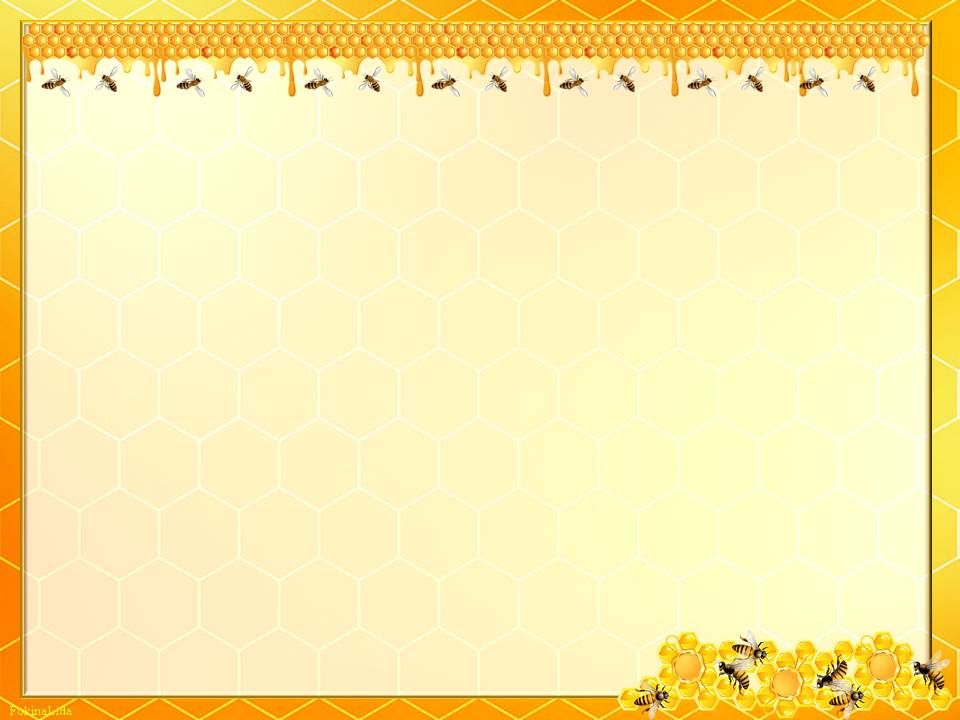 Муниципальное бюджетное учреждение дополнительного образованияЦентр творчества «Радуга»муниципального образования Тимашевский районНоминация: «А у нас во дворе»Несина Эвелина, учащаяся  МБУДО Центра творчества «Радуга».Адрес: Краснодарский край, Тимашевский район, станица Роговская,ул. Ленина, 95ГНазвание проекта «Золотая пчёлка»Ф.И.О. руководителя Кондрыко Ирина НиколаевнаНазвание организации: муниципальное бюджетное учреждение дополнительного образования Центр творчества «Радуга»Место проведения: станица Роговская, Тимашевский район, Краснодарский крайСроки выполнения: февраль - ноябрь 2016 годаОГЛАВЛЕНИЕВведение__________________________________________________________стр.3                 - актуальность____________________________________________стр.3	- цель____________________________________________________стр.3	- задачи__________________________________________________ стр.3	- объект исследования_____________________________________стр.3	- методы исследования_____________________________________стр.3	- результаты исследования_________________________________стр.4-112.Программа практических действий по сохранению пчёл ____________стр.113. Анкетирование одноклассников, родителей и учителей _____________стр.114. Выводы________________________________________________________стр.125. Список использованной литературы______________________________стр.136. Приложения____________________________________________________стр.14-291. Введение- Пчелка-пчелка,
Золотая холка,
Полети на лужок
Принеси нам медок.Лето - это великолепная пора, когда все живет и цветет. Часть  летнего времени  я провожу у бабушки и дедушки. Вы представляете, мой дедушка занимается разведением пчёл более сорока лет?  У него имеется двадцать домиков для пчел, то есть улья. Наблюдая за пчелами, я задалась вопросом: «А как устроена их жизнь, есть ли у них семья? Чем питаются, как у них развиты органы зрения, как они летают? Что надо делать, чтобы пчёлы не кусали меня? И как же у них получается очень вкусный и полезный мёд?» Преодолевая страх, а я очень боюсь укуса пчелы, у меня появилось огромное желание исследовать тайный мир этих трудолюбивых насекомых. Большую помощь в моем исследовании оказала мне мама и конечно мой дедушка, отвечая на мои вопросы и показав мне жизнь пчел в обычной для них обстановке. Актуальность: в наше время все актуальнее становится тема об использовании природных продуктов, одними из которых являются продукты пчеловодства.Цель работы: исследовать тайный мир этих трудолюбивых насекомых и мёд который они производят. Для наблюдения и  изучения материала определены задачи  исследования:- узнать, как давно люди занимаются пчеловодством;- побывать на настоящей пасеке,  исследовать, как устроена жизнь пчёл в улье;-провести наблюдение за медоносной пчелой и погодой в летний период;- выяснить, какие продукты производят пчёлы;- провести эксперимент по изменению свойств меда в период хранения и собрать копилку интересных сведений о пчеле.Объектом исследования является пасека моего дедушки в станице Роговской Тимашевского района, Краснодарского края.Предмет исследования – медоносная пчела, продукты пчеловодства.Методы исследования:Теоретические: изучение источников информацииПрактические: - наблюдение;      -  анкетирование;      - интервьюирование; беседа      - эксперимент      - обобщение и выводы.Гипотеза: предполагаю, что роль пчелы в природе очень велика, а продукты пчеловодства находят широкое применение.Результаты исследованияПчелы – древнейшие обитатели нашей планеты, а пчеловодство - одно из древнейших занятий человека. Пчелы существуют на Земле давно – их останки найдены среди окаменелостей других насекомых. Пчела появилась на 28 млн. лет раньше человека. Многие исторические памятники указывают на то, что первобытный человек знал и любил мед. Это подтверждают древние наскальные рисунки. Роль пчел. Медоносные пчелы – единственные общественные насекомые, которых человек приблизил к своему  дому. Экзамен «на полезность» она выдержала благодаря доставляемым человеку продуктам – меду и воску, прополису,  пчелиному яду, маточному молочку. Все эти продукты обладают целебными свойствами. Медоносные пчелы активно участвуют  в опылении растений, повышают их урожайность. Пчела является кормом некоторым птицами, паукам - бокохорам.Пчела не только дарит человеку самый сладкий продукт природы – мед, помогает решать экологические проблемы, но и дает возможность такой любознательной как я проникнуть в увлекательные тайны ее жизни. Люди тысячелетиями наблюдают жизнь пчел и не устают восхищаться свойственным им трудолюбием, самоотверженностью при обороне своих семей, запасливостью, совершенным качеством создаваемых продуктов.Тайна жизни пчёлМой дедушка – пчеловод. Иметь пчел и ухаживать за ними – величайшее наслаждение, говорит мой дедушка. Чем больше их узнаешь, тем интереснее с ними работать. Общение с пчелами вызывает массу  эмоций,  позволяет лучше узнать живую природу, вырабатывает наблюдательность, пытливость, стремление глубже познать жизнь этих насекомых.Мой дедушка – Конограй Николай Алексеевич – пчеловод. За его плечами  интересная жизнь. Он работал в колхозе имени Калинина, заведующим пожарной охраной, а любимым занятием по жизни было пчеловодство. По жизни он шагает уверенно, его большие сильные руки не боятся  труда. В народе бытует пословица: «Трудится, как пчёлка». Это про моего дедушку. Сейчас мой дедушка – заядлый пасечник, незаурядный человек, увлекающийся своим любимым делом. Пчеловодством он занимается давно. Сначала дедушка  помогал своему отцу, а моему прадеду – Конограй Алексею Ивановичу, который унаследовал увлечение пчелами от своего отца Конограй Ивана Евменовича. Это происходило в станице Роговской. В то время председатель заметил трудолюбивого, увлеченного пасечника и пригласил его работать пчеловодом в колхоз. Конограй Иван Евменович (прапрадед)  трудился над 57 пчелиными семьями и до войны был приглашён в Москву для вручения малой серебряной медали на ВДНХ (ПРИЛОЖЕНИЕ №1). Конограй Алексей Иванович (прадед) трудился  в колхозе над 110 пчелиными семьями. Так, мой дедушка, помогая каждую весну, лето, осень отцу и деду, увлекся этим интересным ремеслом. Теперь, я с уверенностью могу сказать, что увлечение пчелами – это уже добрая семейная традиция, переходящая из поколения в поколение.   		И вот однажды я осмелилась пойти на пасеку и помочь дедушке качать мед.На первый взгляд может показаться, что разведение пчел и получение меда дело не хитрое, на самом деле это целая наука, требующая от пасечника знаний и опыта. Просмотрев много журналов о пчеловодстве (в основном картинки) и прослушав рассказы дедушки, я перешла к познанию тайн жизни пчел путем наблюдений (ПРИЛОЖЕНИЕ №2)Содержание пчел довольно не простое занятие. Необходимо иметь достаточно знаний и упорства для того, чтобы жизнь пчел была приятной, а разведение пчел успешным. Так и мой дедушка с большой заботой и любовью относится к этим маленьким, трудолюбивым насекомым.  И пчелы ему платят тем же. Они чувствуют его неторопливую походку,  светлую душу, редко, когда пчелы жалят своего хозяина.Дедушка, построил все ульи своими руками. Интересно, что там внутри? (ПРИЛОЖЕНИЕ №3) Мой дедушка говорит, что за пчелами нужен особый уход.  Осенью он готовится  к зиме, утепляет улья и оставляет им часть мёда, чтобы им было чем питаться. Зимой мы ходим и прослушиваем  ульи и слышим, как жужжат пчёлы. Значит с ними всё в порядке и все живы.Весной работа пчеловода заключается в том, чтобы правильно подготовить себя и пчел к новому рабочему периоду – к лету. В конце февраля дедушка расчищает снег на участке для того, чтобы выставить пчелиные улья. При этом он обязательно ориентируется на погоду, чтобы было тепло и сухо. Пчелы должны почистить и привести в порядок своё жилье, а дедушка им помогает. Он осматривает каждый пчелиный домик, чистит его от грязи, определяет примерно количество пчел.В  апреле и мае у пчел начинается процесс роения. (ПРИЛОЖЕНИЕ №4)  В этот период мы всей семьей  помогаем дедушке. У нас самое интересное задание -  караулить пчел. Вылетевший рой дедушка собирает на пустую рамку и помещает в роевник (специальный ящик) и обязательно ставит в темное место. И только через сутки дедушка отпускает рой в новый улей. Так появляется новая семья. После процесса роения, в мае и июне у пчел  наступает пора главного медосбора. Мед обязательно должен быть зрелым. Каждый пчеловод знает, когда это время приходит и определяет по количеству запечатанных сот в рамке. Должно быть запечатано не меньше 3/4 части рамки иначе мед будет не зрелым и начнет бродить.